MĚSÍČNÍ PLÁN 2020/2021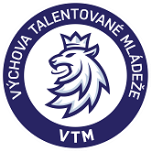 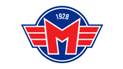 KATEGORIE:MŽAMĚSÍC:ČervenTRENÉŘI:VylíčilDENDENDOPOLEDNEDOPOLEDNEDOPOLEDNEDOPOLEDNEDOPOLEDNEODPOLEDNEODPOLEDNEODPOLEDNEODPOLEDNEODPOLEDNEODPOLEDNEDENDENSrazSucháLedMístoOdchodSrazSucháLedMístoKompenzaceOdchodPo18:459:00-10:30II.10:35Út28:158:30-10:00I.10:05St38:459:00-10:30II.10:35Čt412:1512:30-14:00I.14:05Pá5So6Ne7Po88:459:00-10:30II.10:35Út913:1513:30-14:30II.St108:459:00-10:30II.10:35Čt117:307:30-8:008:30-9:30I.10:209:45-10:15Pá12So13Ne14Po158:459:00-10:30II.10:35Út1613:1513:30-14:3014:45-15:45I.16:00St178:459:00-10:30II.10:35Čt187:157:15-7:458:15-9:15I.10:059:30-10:00Pá19So20Ne21Po228:459:00-10:30???10:35Út237:458:00-9:009:15-10:15I.10:30St248:459:00-10:30???10:35Čt258:158:15-8:459:00-10:00I.10:3510:00-10:30Pá26So27Ne28Po298:459:00-10:30???10:35Út3014:1514:30-15:3015:45-16:45I.17:00